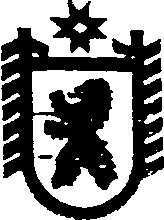 Республика КарелияАДМИНИСТРАЦИЯ СЕГЕЖСКОГО МУНИЦИПАЛЬНОГО РАЙОНАПОСТАНОВЛЕНИЕот  30  мая  2017  года  №  352 СегежаО внесении изменений в Положение об отделе по делам гражданской обороны, чрезвычайным  ситуациям и мобилизационной работе администрации Сегежского муниципального районаВ соответствии с подпунктом «г» пункта 5 Положения о подготовке населения в области гражданской обороны, утверждённого Постановлением Правительства Российской Федерации от 02.11.2000 № 841, администрация Сегежского муниципального района  п о с т а н о в л я е т:Внести в Положение об отделе по делам гражданской обороны, чрезвычайным ситуациям и мобилизационной работе администрации Сегежского муниципального района, утверждённое постановлением администрации Сегежского муниципального района от 05.05.2014 № 600,  изменения, дополнив пункт 6 подпунктами 38-42 следующего содержания: «38) разработка на основе примерных программ, утверждённых Министерством Российской Федерации по делам гражданской обороны, чрезвычайным ситуациям и ликвидации последствий стихийных бедствий, программ курсового обучения работников администрации в области гражданской обороны;  39) осуществление курсового обучения работников администрации в области гражданской обороны;  40) создание и поддержание в рабочем состоянии учебно-материальной базы администрации по вопросам гражданской обороны и защиты от чрезвычайных ситуаций природного и техногенного характера (учебные и методические пособия, аудио записи, видео фильмы);  41) разработка программы проведения с работниками администрации вводного инструктажа по гражданской обороне;  42) организация и проведение вводного инструктажа по гражданской обороне с вновь принятыми работниками администрации в течение первого месяца их работы.».	2. Отделу информационных технологий администрации Сегежского муниципального района (Т.А. Слиж) обнародовать настоящее постановление путем размещения официального текста настоящего постановления в информационно-телекоммуникационной сети «Интернет» на официальном сайте администрации Сегежского муниципального района  http://home.onego.ru/~segadmin            Глава  администрации Сегежского муниципального района 					           И.П.Векслер                                                                                              Разослать: в дело, УД, отдел ГО,ЧС и МР. 